CONSEJO NACIONAL DEL DEPORTE DE LA EDUCACIÓN, A. C.UNIVERSIADA NACIONAL 2018CÉDULA DE INSCRIPCIÓNLUCHA GRECORROMANA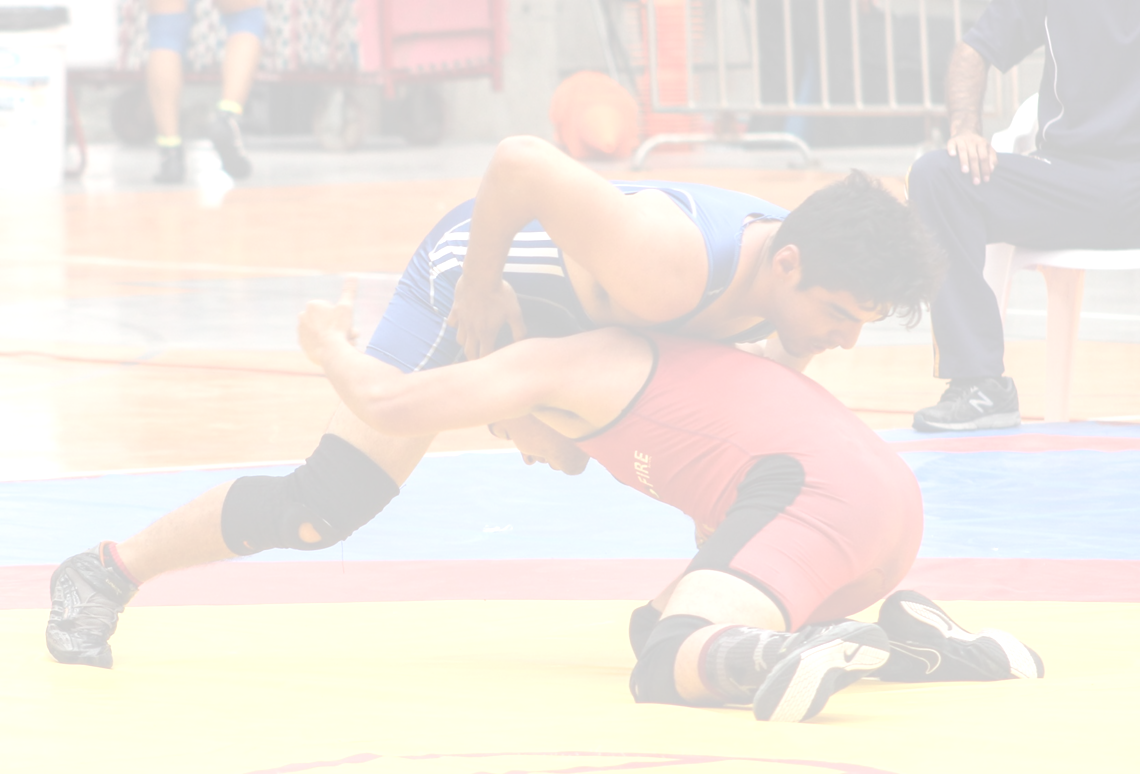 _________________________________________		__________________________________COORDINADOR GENERAL DE LA REGIÓN		DELEGADO ESTATAL DEL CONDDEREGIÓN           ESTADOINSTITUCIÓN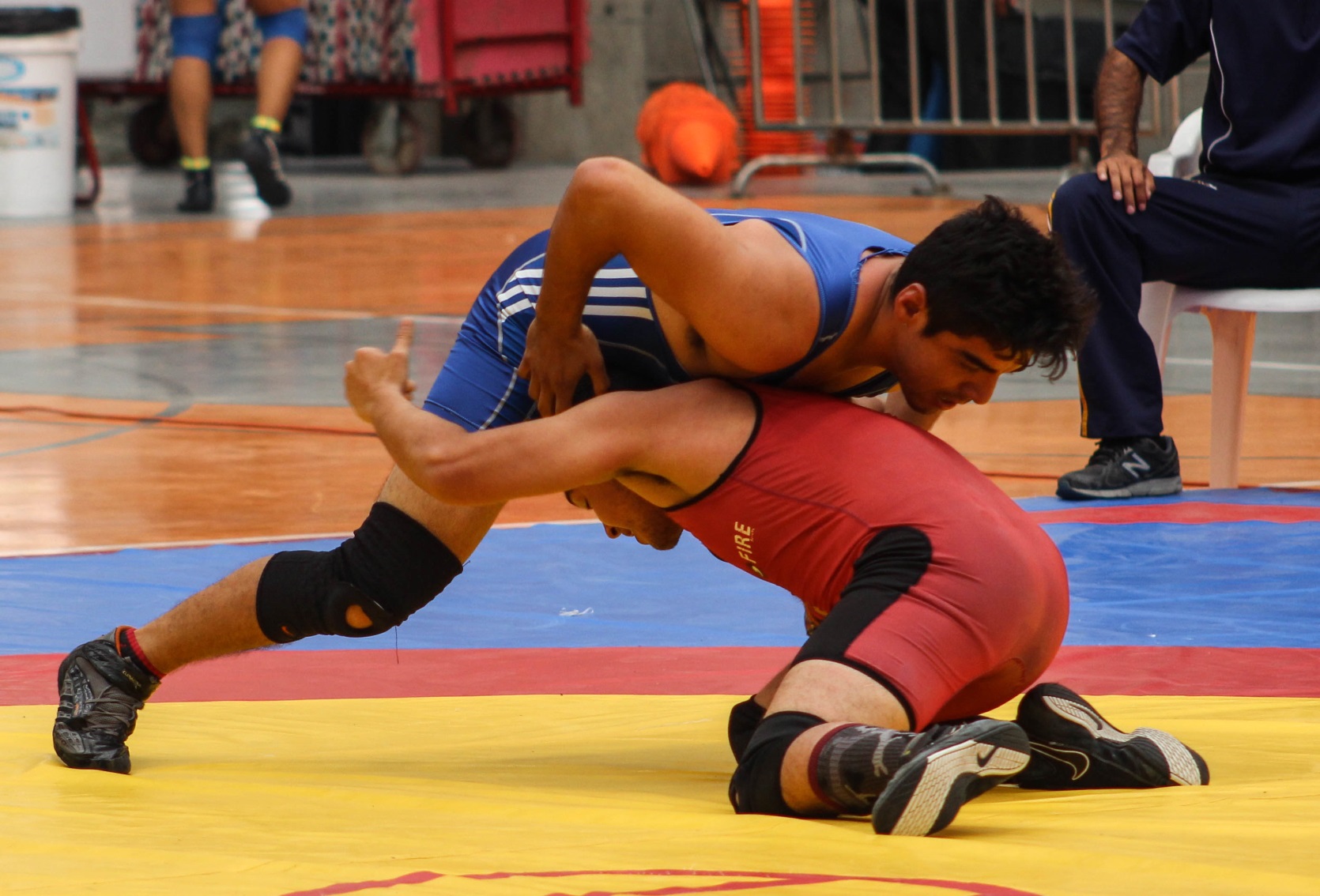 SIGLASDIVISIÓNAPELLIDOSNOMBRE(S)53-55 kg1.-60 kg1.-63 kg1.-67 kg1.-72 kg1.-77 kg1.-82 kg1.-	87 kg1.-97 kg1.-130kg1.-APELLIDOSNOMBRE(S)ENTRENADOR(A) 1ÁRBITRO/JUEZ